Кейс № 1.Сравнение аморфных и кристаллических тел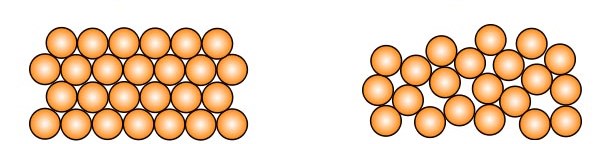 Рис.1								Рис.21. На каком рисунке изображена структура кристалла? _______________Физические свойства кристаллических тел неодинаковы в различных направлениях (это свойство кристаллов называется анизотропностью), но совпадают в параллельных направлениях. Анизотропия механических, тепловых, электрических и оптических свойств кристаллов объясняется тем, что при упорядоченном расположении атомов, молекул или ионов силы взаимодействия между ними и межатомные расстояния оказываются неодинаковыми по различным направлениям.Характерной особенностью аморфных тел является их изотропность, т. е. независимость всех физических свойств (механических, оптических и т. д.) от направления. По своей структуре аморфные тела очень близки к жидкостям.Примерами аморфных тел могут служить стекло, янтарь, пластики и т. д. У аморфных тел нет определённой температуры плавления. Если аморфное тело нагревать, то оно постепенно размягчается, и переход в жидкое состояние занимает значительный интервал температур.2. Какое из перечисленных свойств является характерным для кристаллов?анизотропия физических свойствизотропия механических и оптических свойствмолекулярная структура, близкая к структуре пластиковнезначительные скорости теплового движения молекул3. Изотропия  физических свойств аморфных тел объясняется тем, что в аморфном телемежатомные расстояния неодинаковы по различным направленияммежатомное взаимодействие больше межатомного взаимодействия в кристаллахмежатомное взаимодействие меньше межатомного взаимодействия в кристаллахмежатомные расстояния в среднем одинаковы по различным направлениям4. На рисунке представлены процессы нагревания с переходом в жидкое состояние для четырёх веществ, первоначально находившихся в твёрдом состоянии. Укажите, какой график соответствует аморфному телу.Ответ обоснуйте, указав, какие физические закономерности вы использовали для объяснения.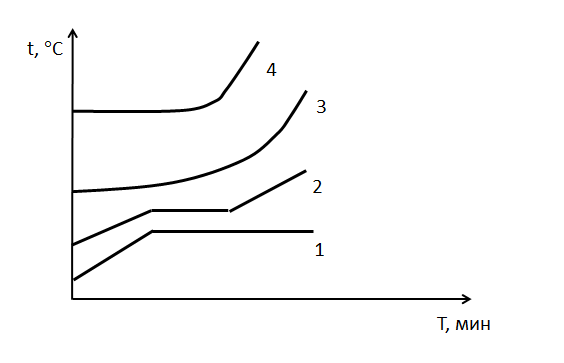 